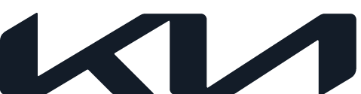 PHEV Completes All New Sportage Line Up 1.6TDGi combined with 13.4kw EV battery WLTP EV range 70kms AWD Standard K3 Launch model at €46,000K4 Model at €48,000July 18th, 2022  Kia Ireland have completed their All New Sportage with the arrival of the PHEV variant of the new car. Since its launch early this year the Sportage has been Kia Irelands best-selling car with sales to date of over 2.300 YTD.“We know some customers have been waiting for the PHEV model and we pleased to finally bring it to market “commented Kia Ireland, MD Ronan Flood. Our PHEV models are extremely important us and to comprise over 11% of our sales. Adding this to our 22% EV volume means that one in every three Kia cars sold in Ireland comes with a plug . ““We know that some customers, especially in one car households, want to make the switch to EV but are not confident in charging infrastructure. For customers like this a PHEV is an ideal choice . With a home charger most of the daily driving can be done on EV power with the flexibility of making anxiety free weekend and holiday travel when required “ The Sportage PHEV comes on the market in two trims – K3 at €46,000 and a K4 model at €48,000. The K3 comes with 19” alloys, dual zone climate control, smart cruise control, highway driving assist, heated front and rear seats, power adjustable front seats and 12.3” infotainment screen with Kia Connect (UVO Connectivity) 
The K4 model adds full leather trim, drivers’ memory seat, ventilated as well as heated front seats ,12.3” driver cluster and phone charger.Both models come with All Wheel Drive.Sportage PHEV Specific Packaging and Technology The packaging for the PHEV model has been carefully arranged to minimize impact on passenger and luggage space. The high-voltage battery is placed centrally between the two axles under the body of the SUV, ensuring a balanced weight distribution and an interior space that is practical, comfortable and versatile. The PHEV features Kia’s award-winning 1.6-liter T-GDI engine. Along with being sporty, engaging and highly responsive, the advanced four-cylinder unit also features Continuous Variable Valve Duration (CVVD), a sophisticated technology that controls the duration of a valve lift event to dramatically improve performance, fuel economy and emissions. Both motor and engine are married to the latest-generation six-speed automatic transmission (6AT).The state-of-the-art battery pack in the Sportage Plug-in Hybrid features a high-tech battery management unit that constantly monitors the state of the battery, including factors such as current, voltage, isolation and fault diagnosis. The pack also has an advanced cell monitoring unit that measures and monitors cell voltage and temperature. For the Sportage Plug-in Hybrid, the compact turbo engine is part of an advanced powertrain package that also features a 66.9kW permanent magnet traction electric motor and a 13.8kWh lithium-ion polymer battery pack. This powertrain combination delivers a total system power output of 265PS, with 180PS originating from the T-GDI engine. ENDSTechnical SpecificationsGasoline Plug-in Hybrid model1.6-litre / 265PS T-GDi Plug-in HybridType			Four cylinder turbocharged in-lineCapacity		1,598ccBore and stroke	75.6 x 89.0Compression ratio	10.5Max power		265PS @ 5,500rpm Max torque		350Nm @ 1,500-4,500rpmValve system		16 (four per cylinder) Intake and exhaust CVVT;16 valve swing arms with hydraulic lash adjusterFuel system		Gasoline direct injectionBattery and electric motorBattery type		Lithium-ion polymerBattery voltage	360VBattery energy		13.8kWhMax power (motor)	91ps @ 2,100-3,300 rpm (motor only)Max torque (motor)	304Nm @ 0-2,100 rpm (motor only)Fuel economy		1.1(combined, L/100km)*CO2 emissions	25(weighted combined, g/km)*All-electric range	70*Fuel economy and emissions: driving range standards are calculated using the World Harmonised Light Vehicle Test Procedure (WLTP).0-100 km/h		8.2 secondsTop speed (km/h)	191Transmission:		Six-speed automatic transmission (6AT)DrivetrainAll-wheel drive (AWD) Suspension and dampingMulti-link type with MacPherson struts and gas-filled shock absorbers SteeringType	Rack-mounted motor-driven power steering (R-MDPS) and column-type motor-driven power steering (C-MDPS)Steering ratio	12.8 (R-MDPS), 13.6 (CMDPS)Turns (lock-to-lock)	2.41 (R-MDPS), 2.45 (CMDPS)Turning circle (m)	5.46Wheels and tyresStandard		Alloy 19-inch, 235/50R19 (Standard) Spare			Standard tyre mobility kitBrakesFront			320x30mm, ventilated discsRear			300x10mm, ventilated discsDimensions (mm)ExteriorOverall length		4,515		Overall width		1,865Overall height		1,645		Wheelbase		2,680Front overhang	905		Rear overhang	930Ground clearance	170Interior			1st row		2nd row		Head room		1,008		998		Leg room		1,052		955Shoulder room	1,461		1,414Hip room		1,392		1,366Maximum cargo capacity (litres)			                       Behind 1st row			Behind 2nd row1.6-litre T-GDI PHEV	                        540                                          1,715Fuel capacity (litres)Fuel tank		42Weights (kg)Curb weight (maximum)	1,936	Gross weight (maximum)	2,415 Tow load, without brake	750		Tow load, with brake	            1,350Notes to editors: All technical data, specs and pricing contained in this press release are subject to change.- Ends-